Р О С С И Й С К А Я   Ф Е Д Е Р А Ц И ЯБ Е Л Г О Р О Д С К А Я    О Б Л А С Т Ь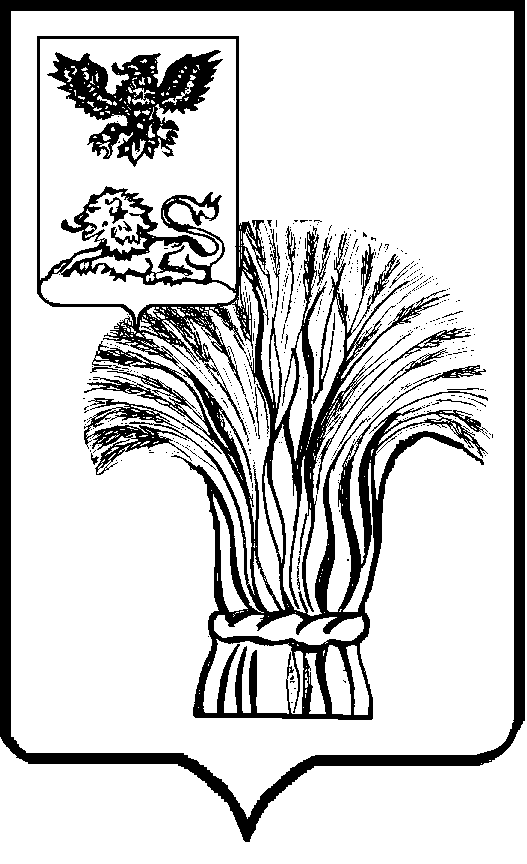 МУНИЦИПАЛЬНЫЙ СОВЕТ МУНИЦИПАЛЬНОГО РАЙОНА«РОВЕНЬСКИЙ РАЙОН»ТРЕТЬЕГО СОЗЫВАР Е Ш Е Н И Е«___» ___________2023 г.                                                                       № __/_____В соответствии с Федеральным законом от 06 октября 2003 года                     № 131-ФЗ «Об общих принципах организации местного самоуправления в Российской Федерации», Приказом Министерства экономического развития Российской Федерации «Об утверждении порядка ведения органами местного самоуправления реестров муниципального имущества» от 30 августа 2011 года №424, Правилами ведения Реестра муниципальной собственности муниципального района «Ровеньский район» Белгородской области от 28  июня 2019 года №10/86, Уставом муниципального района «Ровеньский район» Белгородской области, Положением «О порядке управления и распоряжения муниципальной собственностью Ровеньского района» и в целях организации надлежащего учета муниципального имущества, являющегося собственностью Ровеньского района, а также совершенствования механизмов управления и распоряжения этим имуществом, Муниципальный совет Ровеньского района    р е ш и л:1. Утвердить Реестр муниципальной собственности муниципального района «Ровеньский район» Белгородской области по состоянию на 01 января 2023 года (прилагается).2. Отделу имущественных правоотношений администрации Ровеньского района (Гребеник А.П.) обеспечить ведение Реестра.3. Контроль за исполнением настоящего решения возложить на постоянную комиссию по экономическому развитию, бюджету и налогам Муниципального совета  Ровеньского района.Председатель Муниципального совета     Ровеньского района                                                          В.А. НекрасовПриложениек решению Муниципального советаРовеньского районаот «____»  мая 2023 года №____/______Реестрмуниципальной собственности муниципального района«Ровеньский район» Белгородской областипо состоянию на 01 января 2023 годаПриложение № 3к реестру муниципальной собственности муниципального района«Ровеньский район» Белгородской областиСведения об ином имуществе, не относящемся к недвижимым и движимым вещамПриложение № 4к реестру муниципальной собственности муниципального района«Ровеньский район» Белгородской областиАкции акционерных обществПриложение № 5к реестру муниципальной собственности муниципального района«Ровеньский район» Белгородской областиДоли (вклады) в уставные (складочные) капиталы хозяйственных обществ и товариществПриложение № 6к реестру муниципальной собственности муниципального района«Ровеньский район» Белгородской областиСведения о муниципальных унитарных предприятиях, муниципальных учреждениях, органах местного самоуправления, муниципальных органах, отраслевых (функциональных) органах администрации Ровеньского района с правом юридического лица, хозяйственных обществах, товариществах, акции, доли (вклады) в уставном (складочном) капитале которых принадлежат муниципальному образованию, иных юридических лицах, в которых муниципальное образование является учредителемРаздел 1. Сведения о муниципальном недвижимом имуществеРаздел 1. Сведения о муниципальном недвижимом имуществеРаздел 1. Сведения о муниципальном недвижимом имуществеРаздел 1. Сведения о муниципальном недвижимом имуществеРаздел 1. Сведения о муниципальном недвижимом имуществе№п/пНаименованиеКол-во,ед.Балансовая стоимость,тыс. руб.Остаточная стоимость,тыс. руб.1.1Объекты недвижимого имущества, относящиеся к муниципальной собственности, (приложение №1)всего, в том числе252979 972,38676 178,161.1.1жилой фонд4536 678,4533 965,831.1.2объекты муниципального имущества, относящиеся к муниципальной казне67311 978,35302 868,401.2Общая площадь объектов недвижимого имущества, относящегося к муниципальной собственности, всего, кв. мв том числе:95 976,6795 976,6795 976,671.2.1жилой фонд2 239,522 239,522 239,521.2.2объекты муниципального имущества, относящиеся к муниципальной казне2 439,722 439,722 439,72НаименованиеКол-во,ед.Кол-во,ед.Кадастровая стоимость,тыс. руб.1.3Земельные участки, относящиеся к муниципальной собственности115115149 165,191.3.1Общая площадь земельных участков, относящихся к муниципальной собственности, кв.м.17 352 834 кв.м17 352 834 кв.м17 352 834 кв.мРаздел 2. Сведения о муниципальном движимом имуществе и ином имуществе, не относящемся к недвижимым и движимым вещамРаздел 2. Сведения о муниципальном движимом имуществе и ином имуществе, не относящемся к недвижимым и движимым вещамРаздел 2. Сведения о муниципальном движимом имуществе и ином имуществе, не относящемся к недвижимым и движимым вещамРаздел 2. Сведения о муниципальном движимом имуществе и ином имуществе, не относящемся к недвижимым и движимым вещамРаздел 2. Сведения о муниципальном движимом имуществе и ином имуществе, не относящемся к недвижимым и движимым вещам2.1.Балансовая стоимость муниципального движимого имущества, тыс. руб., в том числе (приложение №2)Балансовая стоимость муниципального движимого имущества, тыс. руб., в том числе (приложение №2)Балансовая стоимость муниципального движимого имущества, тыс. руб., в том числе (приложение №2)429 858,542.1.1особо ценного движимого имущества, тыс. руб.особо ценного движимого имущества, тыс. руб.особо ценного движимого имущества, тыс. руб.201 177,712.1.2муниципального имущества, относящегося к муниципальной казне, тыс. руб.муниципального имущества, относящегося к муниципальной казне, тыс. руб.муниципального имущества, относящегося к муниципальной казне, тыс. руб.21 051,322.2.1Остаточная стоимость муниципального движимого имущества, тыс.руб., в том числе:Остаточная стоимость муниципального движимого имущества, тыс.руб., в том числе:Остаточная стоимость муниципального движимого имущества, тыс.руб., в том числе:91 701,732.2.2особо ценного движимого имущества, тыс. руб.особо ценного движимого имущества, тыс. руб.особо ценного движимого имущества, тыс. руб.60 005,902.2.3муниципального имущества, относящегося к муниципальной казне, тыс. руб.муниципального имущества, относящегося к муниципальной казне, тыс. руб.муниципального имущества, относящегося к муниципальной казне, тыс. руб.16 847,752.2.4Сведения об ином имуществе, не относящемся к недвижимым и движимым вещам (приложение №3)Сведения об ином имуществе, не относящемся к недвижимым и движимым вещам (приложение №3)Сведения об ином имуществе, не относящемся к недвижимым и движимым вещам (приложение №3)-2.3Сведения об акциях акционерных обществ, находящихся в муниципальной собственности (приложение №4)Сведения об акциях акционерных обществ, находящихся в муниципальной собственности (приложение №4)Сведения об акциях акционерных обществ, находящихся в муниципальной собственности (приложение №4)41653 - (100%)2.4Сведения о долях (вкладах) в уставных (складочных) капиталах хозяйственных обществах и товариществах (приложение №5)Сведения о долях (вкладах) в уставных (складочных) капиталах хозяйственных обществах и товариществах (приложение №5)Сведения о долях (вкладах) в уставных (складочных) капиталах хозяйственных обществах и товариществах (приложение №5)25%Раздел 3. Сведения о муниципальных унитарных предприятиях, муниципальных учреждениях, органах местного самоуправления, муниципальных органах, отраслевых (функциональных) органах администрации Ровеньского района с правом юридического лица, хозяйственных обществах, товариществах, акции, доли (вклады) в уставном (складочном) капитале которых принадлежат муниципальному образованию, иных юридических лицах, в которых муниципальное образование является учредителем (приложение №6)Раздел 3. Сведения о муниципальных унитарных предприятиях, муниципальных учреждениях, органах местного самоуправления, муниципальных органах, отраслевых (функциональных) органах администрации Ровеньского района с правом юридического лица, хозяйственных обществах, товариществах, акции, доли (вклады) в уставном (складочном) капитале которых принадлежат муниципальному образованию, иных юридических лицах, в которых муниципальное образование является учредителем (приложение №6)Раздел 3. Сведения о муниципальных унитарных предприятиях, муниципальных учреждениях, органах местного самоуправления, муниципальных органах, отраслевых (функциональных) органах администрации Ровеньского района с правом юридического лица, хозяйственных обществах, товариществах, акции, доли (вклады) в уставном (складочном) капитале которых принадлежат муниципальному образованию, иных юридических лицах, в которых муниципальное образование является учредителем (приложение №6)Раздел 3. Сведения о муниципальных унитарных предприятиях, муниципальных учреждениях, органах местного самоуправления, муниципальных органах, отраслевых (функциональных) органах администрации Ровеньского района с правом юридического лица, хозяйственных обществах, товариществах, акции, доли (вклады) в уставном (складочном) капитале которых принадлежат муниципальному образованию, иных юридических лицах, в которых муниципальное образование является учредителем (приложение №6)Раздел 3. Сведения о муниципальных унитарных предприятиях, муниципальных учреждениях, органах местного самоуправления, муниципальных органах, отраслевых (функциональных) органах администрации Ровеньского района с правом юридического лица, хозяйственных обществах, товариществах, акции, доли (вклады) в уставном (складочном) капитале которых принадлежат муниципальному образованию, иных юридических лицах, в которых муниципальное образование является учредителем (приложение №6)№ п/пНаименованиеКол-во,ед.Балансовая стоимость,тыс. руб.Остаточная стоимость,тыс. руб.3.1Муниципальные предприятия---3.2Муниципальные бюджетные учреждения39784 884,69298 829,133.3Муниципальные автономные учреждения4219 007,65124 623,303.4Муниципальные казенные учреждения657 209,4923 674,543.5Органы местного самоуправления, муниципальные органы, отраслевые (функциональные) органы администрации Ровеньского района с правом юридического лица815 699,421 036,773.6Хозяйственные общества, товарищества, акции, доли (вклады) в уставном (складочном) капитале которых принадлежат муниципальному образованию2--№ п/пВид и наименование объекта имущественного праваРеквизиты нормативно правого акта, на основании которого возникло право на указанное имущество, согласно выписке из соответствующего реестра (Государственный реестр изобретений РФ, Государственный реестр полезных моделей РФ, Государственный реестр товарных знаков и знаков обслуживания РФ и др.) или иному документу, подтверждающему указанные реквизиты, включая наименование документа, его серию и номер, дату выдачи и наименование государственного органа (организации), выдавшего документ123---№ п/пНаименование акционерного общества – эмитента, ОГРНКоличество акций, выпущенных акционерным обществом (с указанием количества привилегированных акций), и размере доли в уставном капитале, принадлежащей муниципальному образованию, в процентахНоминальная стоимость акций, тыс. руб.12341Акционерное общество «Ровеньские тепловые сети», ОГРН 118312303328041653 - (100%)41653,0ИтогоИтого41653 - (100%)41653,0№ п/пНаименование хозяйственного общества, товарищества, ОГРНРазмер уставного (складочного) капитала хозяйственного общества, товарищества и доли муниципального образования в уставном (складочном) капитале в процентах1231ООО «Служба заказчика» ОГРН 108312600009925%Итого25%№п/пПолное наименование и организационно-правовая форма юридического лицаАдрес (местонахождение)Основной государственный регистрационный номер и дата государственной регистрацииРеквизиты документа – основания создания юридического лица (участия муниципального образования в создании (уставном капитале) юридического лица)Размер уставного фонда (для муниципальных унитарных предприятий),тыс. руб.Размер доли, принадлежащей муниципальному образованию в уставном (складочном) капитале, в процентах (для хозяйственных обществ и товариществ)Балансовая стоимость основных средств (фондов), тыс.руб.Остаточная стоимость основных средств (фондов) тыс. руб.Среднесписочная численность работников, чел.12345678910Муниципальные унитарные предприятияМуниципальные унитарные предприятияМуниципальные унитарные предприятияМуниципальные унитарные предприятияМуниципальные унитарные предприятияМуниципальные унитарные предприятияМуниципальные унитарные предприятияМуниципальные унитарные предприятияМуниципальные унитарные предприятияМуниципальные унитарные предприятия1---------Итого:Итого:Итого:Итого:Итого:-----Муниципальные учрежденияМуниципальные учрежденияМуниципальные учрежденияМуниципальные учрежденияМуниципальные учрежденияМуниципальные учрежденияМуниципальные учрежденияМуниципальные учрежденияМуниципальные учрежденияМуниципальные учреждения1МАУ «Загородный оздоровительный лагерь «Айдар»309740, Белгородская область, п.Ровеньки, ул. Айдарская, д. 1111312600037116.05.2011г. №002203135--17690,207 657,3212МАУ «Плавательный бассейн «Дельфин»309740, Белгородская область, п.Ровеньки, ул.М.Горького, д. 139112312600047030.10.2012г. №708--84521,7571 765,64243МАУ «Спортивный клуб Ровеньки»309740, Белгородская область, п.Ровеньки, Ст.Разина, д. 6104310820228027.12.2011г. №002203685--97901,1244 572,58584МАУ "Ледовая арена "ОЛИМП"309740, Белгородская область, п.Ровеньки, ул. им. В.И. Бутова, д.111731230293101173123029310 10.08.2017--18894,58627,76235МБУ СОССЗН «Комплексный центр социального обслуживания населения Ровеньского района»309740, Белгородская область, п.Ровеньки, ул. Шевченко, д. 8115312600015827.07.2015 г. №31-31/019-31/019/014/2015-768--9598,591746,301066МБУ «Ровеньский краеведческий музей»309740, Белгородская область, п.Ровеньки, ул.Кирова, д. 19105310820905429.03.2005г. №002203914--10199,18949,6067МБУК «Центральная библиотека Ровеньского района»309740, Белгородская область, п.Ровеньки, ул.Ленина, д. 61105310821072607.06.2005г. №002203920--22176,1669,89438МБУК «Ровеньский центр культурного развития»309740, Белгородская область, п.Ровеньки, ул.Ленина, д. 61105310821595128.12.2005г. №002203922--41088,897133,54899МБОУДОД «Детская школа искусств» Ровеньского района Белгородской области309740, Белгородская область, п.Ровеньки, ул.Ленина, д. 61103310820420526.09.2003г. №002203923--5770,85738,742110МБОУДОД «Детско-юношеская спортивная школа Ровеньского района Белгородской области»309740, Белгородская область, п.Ровеньки, ул. М.Горького, д. 29105310820125510.01.2012г. №002203729--120,090,001611МБУДО «Ровеньский районный Дом детского творчества»309740, Белгородская область, п.Ровеньки, пер. Советский, д. 5104310820059613.01.2012г. №002203775--3028,39120,043312МБОУДОД « Районная станция юных натуралистов Ровеньского района Белгородской области»309740, Белгородская область, п.Ровеньки, ул. М.Горького, д. 29105310820115610.01.2012г. №002203730--1321,480,005313МБОУ «Айдарская средняя общеобразовательная школа им. Героя Советского Союза Б. Г. Кандыбина Ровеньского района Белгородской области»Белгородская область, Ровеньской район, с.Айдар, ул.Б.Кандыбина, д. 11А102310215955226.12.2001г. №002203856--19912,472388,234714МБОУ «Верхнесеребрянская  средняя общеобразовательная школа Ровеньского района Белгородской области»Белгородская область, Ровеньской район, с.В. Серебрянка, ул. Центральная, 75102310215951913.12.2011г. №002203590--10035,062933,532415МБОУ «Ладомировская средняя общеобразовательная школа Ровеньского района Белгородской области»Белгородская область, Ровеньской район, с.Ладомировка, ул.Школьная, 26102310215946427.12.2001г. №002203869--36051,7214079,432516МБОУ «Лознянская средняя общеобразовательная школа Ровеньского района Белгородской области»Белгородская область, Ровеньской район, с.Лозная, ул.Центральная, 17102310215965126.12.2001г. №002203848--14816,041187,222517МБОУ Наголенская средняя общеобразовательная школа Ровеньского района Белгородской области»Белгородская область, Ровеньской район, с.Нагольное, ул. Победы, 72102310215880414.12.2011г. №002203860--20391,922749,643118МБОУ Нагорьевская средняя общеобразовательная школа Ровеньского района Белгородской области»Белгородская область, Ровеньской район, с.Нагорье, ул. Центральная, д. 12102310215895813.12.2011г. №002203596--27284,578116,663219МБОУ «Новоалександровская средняя общеобразовательная школа Ровеньского района Белгородской области»Белгородская область, Ровеньской район, с.Новоалександровка, ул. Айдарская, д. 4102310215944214.08.2012г. №002271486--76549,3438144,133720МБОУ «Ровеньская средняя общеобразовательная школа  № 2 Ровеньского района Белгородской области»309740, Белгородская область, п.Ровеньки, ул.Пролетарская, д. 41102310215932114.12.2011г. №002203863--59551,4821641,049921МБОУ «Харьковская средняя общеобразовательная школа Ровеньского района Белгородской области»Белгородская область, Ровеньской район, с.Харьковское, ул. Центральная, д. 53102310215512014.12.2011г.  №002203862--30198,562749,732922МБОУ «Ясеновская средняя общеобразовательная школа Ровеньского района Белгородской области»Белгородская область, Ровеньской район, с.Свистовка, ул. Центральная, д. 79102310215620818.12.2012г. №002271006--48409,6218610,864123МБОУ «Еремовская основная общеобразовательная школа Ровеньского района Белгородской области»Белгородская область, Ровеньской район, с. Еремовка, ул. Школьная, д. 5102310215971718.12.2012г. №002271007--10817,973168,352024МБОУ «Жабская основная общеобразовательная школа Ровеньского района Белгородской области»Белгородская область, Ровеньской район, с.Жабское, ул. Центральная, д. 1102310215883713.12.2011г.--35518,1212819,272125МБОУ «Калиниченковская начальная общеобразовательная школа Ровеньского района Белгородской области»Белгородская область, Ровеньской район, с.Калиниченково, ул. Школьная, д. 1102310215889216.12.2012г. №002203790--3240,78580,77626МБОУ «Клименковская основная общеобразовательная школа Ровеньского района Белгородской области»Белгородская область, Ровеньской район, с.Клименково, ул. Школьная, д. 50102310215888112.12.2011г. №002203587--6119,57340,521527МБОУ «Нижнесеребрянская основная общеобразовательная школа Ровеньского района Белгородской области»Белгородская область, Ровеньской район, с. Н.Серебрянка, ул. Заречная, д. 3102310215896908.04.2009г. №001798884--5537,68965,022928МБОУ «Лозовская основная общеобразовательная школа Ровеньского района Белгородской области»Белгородская область, Ровеньской район, с.Лозовое, ул. 40 лет Победы, д. 27102310215605416.01.2012г. №002203789--5670,18442,672229МБОУ «Пристеньская основная общеобразовательная школа Ровеньского района Белгородской области»Белгородская область, Ровеньской район, с.Пристень, ул. Центральная, д. 92102310215926628.12.2001г. №001801222--5249,72939,222330МБОУ «Ржевская основная общеобразовательная школа Ровеньского района Белгородской области»Белгородская область, Ровеньской район, с.Ржевка, ул.Центральная, д. 1102310215643903.07.2001г. №300--39762,2011696,472631МБОУ «Ровеньская основная общеобразовательная школа Ровеньского района Белгородской области»309740, Белгородская область, п.Ровеньки, ул.Московская, д. 35102310215928813.12.2011г. №002203591--7067,58306,492032МБДОУ «Ровеньский детский сад № 1 комбинированного вида Белгородской области»309740, Белгородская область, п.Ровеньки, ул.им.мл.л-та Горбенко, д. 6103310820092706.12.2011г. №002203548--13466,38330,255333МБДОУ «Ровеньский детский сад № 3 комбинированного вида Белгородской области»309740, Белгородская область, п.Ровеньки, ул.М.Горького, д. 13103310820057520.01.2003г. №002203828--25639,0912 043,945034МБДОУ «Верхнесеребрянский детский сад  Ровеньского района Белгородской области»Белгородская область, Ровеньской район, ул. Центральная, д. 77103310820500808.12.2011г. №002203565--4138,26953,481435МБДОУ «Жабский детский сад Ровеньского района Белгородской области»Белгородская область, Ровеньской район, ул. Центральная, д. 11103310820453513.12.2011г. №002203593--2986,010836МБДОУ «Ладомировский детский сад Ровеньского района Белгородской области»Белгородская область, Ровеньской район, ул. Центральная, д. 3103310820446915.10.2003г. №002203821--2231,39177,81837МБДОУ «Лознянский детский сад Ровеньского района Белгородской области»Белгородская область, Ровеньской район, ул. Центральная, д. 60103310820509606.12.2011г. №002203552--3364,6061,911238МБДОУ «Наголенский детский сад «Берёзка» Ровеньского района Белгородской области»Белгородская область, Ровеньской район, ул. Молодежная, д. 55120310000415011.02.2020г. №61--60298,5552 566,451239МБДОУ «Нагорьевский детский сад Ровеньского района Белгородской области»Белгородская область, Ровеньской район, ул. Механизаторов, д. 4103310820001408.01.2003г. №002203825--4366,17649,811240МБДОУ «Новоалександровский детский сад Ровеньского района Белгородской области»Белгородская область, Ровеньской район, ул. Айдарская, д. 8103310820278608.12.2011г. №002203573--1100,3901441МБДОУ «Харьковский детский сад Ровеньского района Белгородской области»Белгородская область, Ровеньской район, ул. Центральная, д. 31/1103310820511812.08.2008.г. №001798403--5346,37394,161242МБДОУ «Ровеньский детский сад «Радуга»309740, Белгородская область, п.Ровеньки, М.Горького, д. 34112312600052429.11.2012г. №002271661--17741,3710 885,012043МБДОУ Ровеньский детский сад «Сказка»309740, Белгородская область, п. Ровеньки, ул. Парковая, д. 19114312601086223.06.2015г.--88717,9066 148,953044МКУ "АХС Ровеньского района"309740, Белгородская область, п. Ровеньки, Кирова, д. 10102310215616412.01.2016--42229,0318 036,775445МКУ "Единая дежурно-диспетчерская служба Ровеньского района Белгородской области"309740, Белгородская область, п.Ровеньки, Ленина, д. 72114312600015931.01.14 №47--9690,765 577,60746МКУ "Центр молодежных инициатив"309740, Белгородская область, п.Ровеньки, Ленина, д. 61117312303286229.08.2017 г. №649--289,5160,17747МКУ "Центр бухгалтерского учета Ровеньского района"309740, Белгородская область, п.Ровеньки, Шевченко, д. 81193123012940 06.05.2019 №374--1170,840,002948МКУ «Центр сопровождения развития образования Ровеньского района»309740, Белгородская область, п.Ровеньки, Ленина, д. 60119312302288302.09.2019 №803--3738,610,006549МКУ "Контрольно-счетная комиссия муниципального райрна "Ровеньский район" Белгородской области"309740, Белгородская область, п.Ровеньки, Ленина, д. 49122310000062824.11.2021 №42/315--90,740,002ИтогоИтогоИтогоИтого--1 061 101,83447 126,971 454Органы местного самоуправления, муниципальные органы,отраслевые (функциональные) органы администрации Ровеньского района с правом юридического лицаОрганы местного самоуправления, муниципальные органы,отраслевые (функциональные) органы администрации Ровеньского района с правом юридического лицаОрганы местного самоуправления, муниципальные органы,отраслевые (функциональные) органы администрации Ровеньского района с правом юридического лицаОрганы местного самоуправления, муниципальные органы,отраслевые (функциональные) органы администрации Ровеньского района с правом юридического лицаОрганы местного самоуправления, муниципальные органы,отраслевые (функциональные) органы администрации Ровеньского района с правом юридического лицаОрганы местного самоуправления, муниципальные органы,отраслевые (функциональные) органы администрации Ровеньского района с правом юридического лицаОрганы местного самоуправления, муниципальные органы,отраслевые (функциональные) органы администрации Ровеньского района с правом юридического лицаОрганы местного самоуправления, муниципальные органы,отраслевые (функциональные) органы администрации Ровеньского района с правом юридического лицаОрганы местного самоуправления, муниципальные органы,отраслевые (функциональные) органы администрации Ровеньского района с правом юридического лицаОрганы местного самоуправления, муниципальные органы,отраслевые (функциональные) органы администрации Ровеньского района с правом юридического лица1Муниципальный совет Ровеньского района309740, Белгородская область, п.Ровеньки, ул.Ленина, 50106312600468816.10.2006 г.--360,060,0032Администрация Ровеньского района309740, Белгородская область, п.Ровеньки, ул.Ленина, 50102310215968411.12.2002 г.--6970,4452,37433Управление образования администрации  муниципального района «Ровеньский район» Белгородской области309740, Белгородская область, п. Ровеньки, ул. Ленина, 60102310215507526.08.2009 г.--266,730,0074Управление культуры, туризма, молодежной политики и спорта администрации Ровеньского района309740, Белгородская область, п. Ровеньки, ул. Ленина, 61102310215964023.04.2004г.--1540,32915,5775Управление финансов и бюджетной политики администрации  Ровеньского района309740, Белгородская область, п.Ровеньки, ул.Ленина, 50102310215471205.11.2002 г.--1637,4459,50186Управление социальной защиты населения администрации муниципального района «Ровеньский район» Белгородской области309740, Белгородская область, п.Ровеньки, ул.Ленина, 52102310215629627.12.2007 г.--4267,004,88257Управление капитального строительства, транспорта, ЖКХ и ТЭК администрации Ровеньского района309740, Белгородская область, п. Ровеньки, пер. Советский, д. 1116312308334203.10.2016 г.--657,434,45138Избирательная комиссия Ровеньского района309740, Белгородская область, п.Ровеньки, ул.Ленина, 50108312600098029.08.2017 г.--0,000,00-ИтогоИтогоИтогоИтогоИтого--15 699,421 036,77116Хозяйственные общества, товарищества, акции, доли (вклады) в уставном (складочном) капитале которых принадлежат муниципальному образованию, иных юридических лицах, в которых муниципальное образование является учредителемХозяйственные общества, товарищества, акции, доли (вклады) в уставном (складочном) капитале которых принадлежат муниципальному образованию, иных юридических лицах, в которых муниципальное образование является учредителемХозяйственные общества, товарищества, акции, доли (вклады) в уставном (складочном) капитале которых принадлежат муниципальному образованию, иных юридических лицах, в которых муниципальное образование является учредителемХозяйственные общества, товарищества, акции, доли (вклады) в уставном (складочном) капитале которых принадлежат муниципальному образованию, иных юридических лицах, в которых муниципальное образование является учредителемХозяйственные общества, товарищества, акции, доли (вклады) в уставном (складочном) капитале которых принадлежат муниципальному образованию, иных юридических лицах, в которых муниципальное образование является учредителемХозяйственные общества, товарищества, акции, доли (вклады) в уставном (складочном) капитале которых принадлежат муниципальному образованию, иных юридических лицах, в которых муниципальное образование является учредителемХозяйственные общества, товарищества, акции, доли (вклады) в уставном (складочном) капитале которых принадлежат муниципальному образованию, иных юридических лицах, в которых муниципальное образование является учредителемХозяйственные общества, товарищества, акции, доли (вклады) в уставном (складочном) капитале которых принадлежат муниципальному образованию, иных юридических лицах, в которых муниципальное образование является учредителемХозяйственные общества, товарищества, акции, доли (вклады) в уставном (складочном) капитале которых принадлежат муниципальному образованию, иных юридических лицах, в которых муниципальное образование является учредителемХозяйственные общества, товарищества, акции, доли (вклады) в уставном (складочном) капитале которых принадлежат муниципальному образованию, иных юридических лицах, в которых муниципальное образование является учредителем1ООО «Служба заказчика»309740, Белгородская область, п. Ровеньки, ул. Ст. Разина, д. 8108312600009904.02.2008 г.-25%---2АО «Ровеньские тепловые сети»309740, Белгородская область, п. Ровеньки, ул. Ст. Разина, д. 8118312303328007.12.2018 г. от 03.04.2018 №202, от 15.08.2018 №608-41653 - (100%)---Итого:Итого: